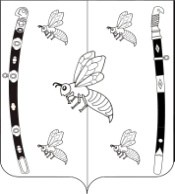 АДМИНИСТРАЦИЯ БЖЕДУХОВСКОГО СЕЛЬСКОГО ПОСЕЛЕНИЯ БЕЛОРЕЧЕНСКОГО РАЙОНАПОСТАНОВЛЕНИЕот 21.06.2021 г.                                                                                                                        № 41ст-ца БжедуховскаяОб утверждении административного регламента предоставления муниципальной услуги «Предоставление копий правовых актов администрации Бжедуховского сельского поселения Белореченского района»В целях регламентации административных процедур и административных действий при предоставлении муниципальной услуги «Предоставление разрешения на осуществление земляных работ», реализации административной реформы, в соответствии с Федеральным законом от 27 июля 2010 года № 210-ФЗ «Об организации предоставления государственных и муниципальных услуг», постановлением Правительства Российской Федерации от 16 мая 2011 года № 373 «О разработке и утверждении административных регламентов исполнения государственных функций и административных регламентов предоставления государственных услуг», руководствуясь статьей 32 Устава Бжедуховского сельского  поселения  Белореченского  района п о с т а н о в л я ю:1. Утвердить административный регламент предоставления муниципальной услуги «Предоставление разрешения на осуществление земляных работ» (прилагается).2. Признать утратившим силу пункт 1 постановления администрации Бжедуховского сельского поселения Белореченского района от 03 июня 2019 года № 69 «Об утверждении административного регламента предоставления муниципальной услуги «Предоставление копий правовых актов администрации Бжедуховского сельского поселения Белореченского района»».3. Общему отделу администрации Бжедуховского сельского поселения Белореченского района (Ушанева):3.1. обнародовать настоящее постановление в установленном порядке;3.2. обеспечить размещение (опубликование) настоящего постановления на официальном сайте администрации Бжедуховского сельского поселения Белореченского района в информационно-телекоммуникационной сети «Интернет» в разделе «Администрация - Муниципальные услуги».4. Контроль за выполнением настоящего постановления возложить на заместителя главы Бжедуховского сельского поселения Белореченского района Т.Н. Борза.5. Постановление вступает в силу со дня его официального обнародования.Глава Бжедуховского сельского поселенияБелореченского района 	В.А. СхапцежукПРИЛОЖЕНИЕк постановлению администрацииБжедуховского сельского поселения Белореченского районаот 21.06.2021 г. № 41АДМИНИСТРАТИВНЫЙ РЕГЛАМЕНТпредоставления муниципальной услуги «Предоставление копий правовых актов администрации Бжедуховского сельского поселения Белореченского района»1. Общие положения1.1. Предмет регулирования регламентаПредметом регулирования настоящего административного регламента предоставления муниципальной услуги «Предоставление копий правовых актов администрации муниципального образования» (далее - Административный регламент) является определение стандарта и порядка предоставления муниципальной услуги по выдаче копий правовых актов администрации Бжедуховского сельского поселения Белореченского района, находящихся в текущем архиве администрации муниципального образования Белореченский район.Настоящий Административный регламент разработан в целях повышения качества предоставления муниципальной услуги, доступности результатов предоставления муниципальной услуги и создания комфортных условий для получателей муниципальной услуги, определяет порядок взаимодействия между должностными лицами администрации Бжедуховского сельского поселения Белореченского района, с физическими и юридическими лицами при предоставлении муниципальной услуги, с организациями, участвующими в предоставлении муниципальной услуги, с государственными органами, иными органами местного самоуправления, а также определяет порядок осуществления контроля за исполнением Административного регламента и досудебный (внесудебный) порядок обжалования решений и действий (бездействия) органа местного самоуправления и должностных лиц.1.2. Круг заявителейЗаявителями, имеющими право на получение муниципальной услуги, являются физические и юридические лица, индивидуальные предприниматели.От имени заявителя может выступать представитель указанных лиц (далее - Представитель), действующий на основании оформленной в установленном порядке доверенности на осуществление действий по получению муниципальной услуги.1.3. Требования к порядку информирования о предоставлении муниципальной услугиИнформацию по вопросам предоставления муниципальной услуги  и услуг, которые являются необходимыми и обязательными для предоставления муниципальной услуги, сведения о ходе  предоставления  указанных услуг заявитель вправе получить на официальном сайте администрации  Бжедуховского сельского поселения Белореченского района в разделе «Регламенты», в федеральной государственной информационной системе «Федеральный реестр государственных и муниципальных услуг (функций)» (далее-федеральный реестр), на Едином портале государственных и муниципальных услуг (функций) (далее - Единый портал) и на региональном портале государственных и муниципальных услуг (функций) Краснодарского края (далее - Региональный портал).2. Стандарт предоставления муниципальной услуги2.1. Наименование муниципальной услугиНаименование муниципальной услуги - «Предоставление копий правовых актов администрации муниципального образования».2.2. Наименование структурного подразделения, предоставляющего муниципальную услугуМуниципальная услуга предоставляется администрацией Бжедуховского сельского поселения Белореченского района (далее – Администрация). Функции по предоставлению муниципальной услуги в администрации осуществляет  Общий отдел (далее – Отдел).Муниципальная услуга может предоставляться через филиалы Государственного автономного учреждения Краснодарского края «Многофункциональный центр предоставления государственных и муниципальных услуг Краснодарского края» (далее - МФЦ).Запрещается требовать от заявителя осуществления действий, в том числе согласований, необходимых для получения муниципальной услуги и связанных с обращением в иные муниципальные  органы и организации, за исключением получения услуг, включенных в перечень услуг, которые являются необходимыми и обязательными для предоставления муниципальных услуг, утвержденный администрацией Бжедуховского сельского поселения Белореченского района.2.3. Описание результата предоставления муниципальной услугиРезультатом предоставления муниципальной услуги является:- выдача заверенной в установленном порядке копии правового акта заявителю;- уведомление об отказе в приеме документов.Результаты предоставления муниципальной услуги по экстерриториальному принципу в виде электронных документов и (или) электронных образов документов заверяются уполномоченным должностным лицом администрации.Для получения результата предоставления муниципальной услуги на бумажном носителе заявитель имеет право обратиться непосредственно в Общий отдел.2.4. Срок предоставления муниципальной услуги, в том числе с учетом необходимости обращения в организации, участвующие впредоставлении муниципальной услуги, срок приостановленияпредоставления муниципальной услуги в случае, если возможность приостановления предусмотрена законодательством РоссийскойФедерации, срок выдачи (направления) документов, являющихсярезультатом предоставления муниципальной услугиСрок предоставления муниципальной услуги со дня принятия заявления и прилагаемых к нему документов – 5 (пять) рабочих дней.Срок приостановления муниципальной услуги не предусмотрен.Срок выдачи (направления) документов, являющихся результатом предоставления муниципальной услуги – 1 (один) рабочий день.2.5. Нормативные правовые акты, регулирующие предоставление муниципальной услугиПеречень нормативных правовых актов, регулирующих предоставление муниципальной услуги (с указанием их реквизитов и источников официального опубликования) размещен на официальном сайте администрации в разделе «Экономическое развитие - Административная реформа», в федеральном реестре, на Едином портале и Региональном портале. 2.6. Исчерпывающий перечень документов, необходимыхв соответствии с нормативными правовыми актами для предоставления муниципальной услуги и услуг, которые являются необходимыми и обязательными для предоставления муниципальной услуги, подлежащих предоставлению заявителем 1) надлежащим образом оформленное заявление о выдаче копии правового акта администрации, не переданного в архивный отдел управления делами администрации на постоянное хранение (подлинник);2) документ, удостоверяющий личность заявителя, являющего физическим лицом, либо личность Представителя (подлинник для ознакомления);3) документы, подтверждающие полномочия представителя заявителя, в случае, если с заявлением обращается представитель заявителя;4) документы, подтверждающие (устанавливающие) права заявителя на предоставление муниципальной услуги (указанные документы предоставляются заявителем в случае, если им запрашивается копия правового акта, непосредственно затрагивающего его права и законные интересы, не размещенного во внешних информационных базах (Консультант Плюс, Гарант) и (или) не опубликованного официально).Заявление может быть подано при личном обращении заявителя в Общий отдел, при личном обращении заявителя в многофункциональный центр, в виде почтового отправления в Общий отдел, в электронной форме.Установление личности заявителя, обратившегося за предоставлением муниципальной услуги, может осуществляться в ходе личного приема посредством предъявления паспорта гражданина Российской Федерации либо иного документа, удостоверяющего личность, в соответствии с законодательством Российской Федерации или посредством идентификации и аутентификации в органах, предоставляющих муниципальные услуги, многофункциональных центрах с использованием информационных технологий, предусмотренных частью 18 статьи 14.1 Федерального закона от 27 июля 2006 г. № 149-ФЗ «Об информации, информационных технологиях и о защите информации.Заявление в форме электронного документа подписывается в соответствии с требованиями Федерального закона от 6 апреля 2011 года № 63-ФЗ «Об электронной подписи» и статей 21.1 и 21.2 Федерального закона от 27 июля 2010 года № 210-ФЗ «Об организации предоставления государственных и муниципальных услуг».Заявление в форме электронного документа предоставляется в Отдел по выбору заявителя путем заполнения формы запроса, размещённого на региональном портале и отправки через личный кабинет Регионального портала.Содержание заявления в электронной форме должно соответствовать содержанию заявления в виде бумажного документа.В случае представления заявления в форме электронного документа представителем заявителя, действующим на основании доверенности, доверенность прилагается в виде файла копии документа, полученного в результате сканирования и подписанного в соответствии с требованиями постановления Правительства Российской Федерации от 25 июня 2012 года № 634 «О видах электронной подписи, использование которых допускается при обращении за получением государственных и муниципальных услуг». 2.7. Исчерпывающий перечень документов, необходимых всоответствии с нормативными правовыми актами для предоставления муниципальной услуги, которые находятся в распоряжении государственных органов, органов местного самоуправления и иных органов, участвующих в предоставлении муниципальных услуг, и которые заявитель вправе предоставитьЗаявитель вправе по собственной инициативе представить дополнительные документы.Непредставление заявителем таковых документов не является основанием для отказа заявителю в предоставлении услуги.Запрещается требовать от заявителя:- документы или информацию, или осуществления действий, представление или осуществление которых не предусмотрено нормативными правовыми актами, регулирующими отношения, возникающие в связи с предоставлением муниципальной услуги;- предоставления документов и информации, которые в соответствии с нормативными правовыми актами Российской Федерации, нормативными правовыми актами субъектов Российской Федерации и муниципальными правовыми актами находятся в распоряжении государственных органов, органов местного самоуправления и (или) подведомственных государственным органам и органам местного самоуправления организаций, участвующих в предоставлении муниципальных услуг, за исключением документов, указанных в части 6 статьи 7 Федерального закона от 27 июля 2010 года № 210-ФЗ «Об организации предоставления государственных и муниципальных услуг»;- предоставления на бумажном носителе документов и информации, электронные образы которых ранее были заверены в соответствии с пунктом 7.2 части 1 статьи 16 Федерального закона от 27 июля 2010 г. № 210-ФЗ «Об организации предоставления государственных и муниципальных услуг», за исключением случаев, если нанесение отметок на такие документы либо их изъятие является необходимым условием предоставления государственной или муниципальной услуги, и иных случаев, установленных федеральными законами;- при предоставлении муниципальной услуги платы, не предусмотренной нормативными правовыми актами Российской Федерации, нормативными правовыми актами субъектов Российской Федерации, муниципальными правовыми актами;- при предоставлении муниципальной услуги документов или информации, отсутствие и (или) недостоверность которых не указывались при первоначальном отказе в приеме документов, необходимых для предоставления муниципальной услуги, либо в предоставлении государственной или муниципальной услуги, за исключением случаев, предусмотренных пунктом 4 части 1 статьи 7 Федерального закона от 27 июля 2010 года № 210-ФЗ «Об организации предоставления государственных и муниципальных услуг».Запрещается отказывать:- в приеме документов, предоставление которых предусмотрено нормативными правовыми актами Российской Федерации, нормативными правовыми актами субъектов Российской Федерации, муниципальными правовыми актами для предоставления государственной или муниципальной услуги, у заявителя;- в предоставлении государственной или муниципальной услуги, если основания отказа не предусмотрены федеральными законами и принятыми в соответствии с ними иными нормативными правовыми актами Российской Федерации, законами и иными нормативными правовыми актами субъектов Российской Федерации, муниципальными правовыми актами; - в исправлении допущенных органом, предоставляющим муниципальную услугу, должностным лицом органа, предоставляющего муниципальную услугу в исправлении допущенных ими опечаток и ошибок в выданных в результате предоставления государственной или муниципальной услуги документах, либо нарушение установленного срока таких исправлений. 2.8. Исчерпывающий перечень оснований для отказа в приеме документов, необходимых для предоставления муниципальной услуги,либо оставления заявления без рассмотрения2.8.1. Основанием для отказа в приеме документов, необходимых для предоставления муниципальной услуги, является:а) отсутствие у заявителя соответствующих полномочий на получение муниципальной услуги;б) несоблюдение установленных условий признания действительности усиленной квалифицированной подписи согласно пункту 9 постановления Правительства Российской Федерации от 25 августа 2012 г. № 852 «Об утверждении Правил использования усиленной квалифицированной электронной подписи при обращении за получением государственных и муниципальных услуг и о внесении изменения в Правила разработки и утверждения административных регламентов предоставления государственных услуг» в случае подачи документов через Портал государственных и муниципальных услуг;в) отсутствие запрашиваемого правового акта в текущем архиве администрации.2.8.2. Основанием для оставления заявления без рассмотрения и возвращения заявителю являются:а) отсутствие одного или нескольких документов, необходимых для получения муниципальной услуги, наличие которых предусмотрено пунктом 2.6 настоящего Административного регламента;б) оформление документов с нарушением установленных пунктом 3.2.4. настоящего Административного регламента требований;в) подача заявителем до истечения срока предоставления муниципальной услуги заявления об оставлении без рассмотрения заявления о предоставлении муниципальной услуги (приложение 2 к Административному регламенту).».2.9. Исчерпывающий перечень оснований для приостановления или отказа в предоставлении муниципальной услугиОснования для приостановления и отказа в предоставлении муниципальной услуги законодательством Российской Федерации не предусмотрены.2.10. Перечень услуг, которые являются необходимыми и обязательными для предоставления муниципальной услуги, в том числе сведения о документе (документах), выдаваемом (выдаваемых) организациями, участвующими в предоставлении муниципальной услугиПри предоставлении муниципальной услуги, оказание иных услуг, необходимых и обязательных для ее предоставления, а также участие иных организаций при предоставлении муниципальной услуги не предусмотрено.2.11. Порядок, размер и основания взимания государственной пошлины или иной платы, взимаемой за предоставление муниципальной услугиОснования для взимания пошлины или иной платы взымаемой за предоставление муниципальной услуги не предусмотрено.Предоставление муниципальной услуги осуществляется бесплатно.2.12. Порядок, размер и основания взимания платы за предоставление услуг, которые являются необходимыми и обязательными для предоставления муниципальной услуги, включая информацию о методике расчета размера такой платыОплата не взимается ввиду не предоставления услуг, которые являются необходимыми и обязательными.2.13. Максимальный срок ожидания в очереди при подаче запроса о предоставлении муниципальной услуги, услуги, предоставляемой организацией, участвующей в предоставлении муниципальной услуги, и при получении результата предоставления таких услугМаксимальный срок ожидания в очереди при подаче запроса о предоставлении муниципальной услуги не должен превышать 15 минут.Максимальный срок ожидания в очереди при получении результата предоставления муниципальной услуги не должен превышать 15 минут.2.14. Срок и порядок регистрации запроса заявителя о предоставлении муниципальной услуги и услуги, предоставляемой организацией, участвующей в предоставлении муниципальной услуги, в том числе в электронной формеРегистрация запроса, в том числе направленного в электронной форме о предоставлении муниципальной услуги осуществляется в день поступления запроса.Запрос регистрируется в журнале учета выдачи копий документов (по заявлениям граждан и юридических лиц) (далее – журнал учета), где ему присваивается регистрационный номер и дата регистрации.2.15. Требования к помещениям, в которых предоставляются муниципальная услуга, к залу ожидания, местам для заполнения запросов о предоставлении муниципальной услуги, информационным стендам с образцами их заполнения и перечнем документов, необходимых для предоставления каждой муниципальной услуги, размещению и оформлению визуальной, текстовой и мультимедийной информации о порядке предоставления такой услуги, в том числе к обеспечению доступности для инвалидов указанных объектов в соответствии с законодательством Российской Федерации о социальной защите инвалидовРабочие места специалистов, осуществляющих рассмотрение обращений граждан, оборудуются средствами вычислительной техники (как правило, один компьютер) и оргтехникой, позволяющими организовать исполнение функции в полном объеме (выделяются бумага, расходные материалы, канцелярские товары в количестве, достаточном для исполнения функции по рассмотрению заявлений граждан).Места для проведения личного приема граждан оборудуются стульями, столами, обеспечиваются канцелярскими принадлежностями для написания письменных обращений, информационными стендами.Места ожидания граждан, обратившихся за муниципальной услугой, обеспечиваются стульями (банкетками), местом для заполнения бланков, информационными стендами.Помещения, выделенные для предоставления муниципальной услуги, должны соответствовать санитарно-эпидемиологическим, противопожарным, гигиеническим и другим нормам и правилам. Доступ для предоставления муниципальной услуги инвалидам обеспечивается оборудованной на нижнем этаже здания администрации кнопкой «Вызов». В местах предоставления муниципальной услуги предусматривается оборудование доступных мест общественного пользования (туалетов).Помещения, в которых осуществляется предоставление муниципальной услуги, должны отвечать требованиям по обеспечению беспрепятственного доступа инвалидов:условия беспрепятственного доступа к объекту (зданию, помещению), в котором она предоставляется, а также для беспрепятственного пользования транспортом, средствами связи и информации;возможность самостоятельного передвижения по территории, на которой расположены объекты (здания, помещения), в которых предоставляются услуги, а также входа в такие объекты и выхода из них, посадки в транспортное средство и высадки из него, в том числе с использование кресла-коляски;сопровождение инвалидов, имеющих стойкие расстройства функции зрения и самостоятельного передвижения;надлежащее размещение оборудования и носителей информации, необходимых для обеспечения беспрепятственного доступа инвалидов к объектам (зданиям, помещениям), в которых предоставляются услуги, и к услугам с учетом ограничений их жизнедеятельности;дублирование необходимой для - инвалидов звуковой и зрительной информаций, а также надписей, знаков и иной текстовой и графической информации знаками, выполненными рельефно-точечным шрифтом Брайля; допуск сурдопереводчика и тифлосурдопереводчика; допуск собаки-проводника на объекты (здания, помещения), в которых предоставляются услуги;оказание инвалидам помощи в преодолении барьеров, мешающих получению ими услуг наравне с другими лицами. На информационных стендах в помещении, предназначенном для приема документов для предоставления муниципальной услуги и Интернет- сайте администрации муниципального образования размещается следующая информация:- схемы размещения кабинетов должностных лиц, в которых предоставляется муниципальная услуга;- выдержки из законодательных и иных нормативных правовых актов, содержащих нормы, регулирующие деятельность по оказанию муниципальной услуги;- выдержки из текста Административного регламента с приложениями (полная версия размещена на Интернет-сайте);- перечни документов, необходимых для предоставления муниципальной услуги, и требования, предъявляемые к этим документам;- образцы оформления документов, необходимых для предоставления муниципальной услуги;- месторасположение, график (режим) работы, номера телефонов, адреса Интернет-сайтов и электронной почты органов, в которых заявители могут получить документы, необходимые для муниципальной услуги.В случаях, если существующие объекты социальной инфраструктуры невозможно полностью приспособить с учетом потребностей инвалидов, собственники этих объектов до их реконструкции или капитального ремонта должны принимать согласованные с одним из общественных объединений инвалидов, осуществляющих свою деятельность на территории муниципального образования Белореченский район, меры для обеспечения доступа инвалидов к месту предоставления муниципальной услуги либо, когда это возможно, обеспечить предоставление необходимых услуг по месту жительства инвалида или в дистанционном режиме.На всех парковках общего пользования, в том числе около объектов социальной, инженерной и транспортной инфраструктур (жилых, общественных и производственных зданий, строений и сооружений, включая те, в которых расположены физкультурно – спортивные организации, организации культуры и другие организации), мест отдыха, выделяется не менее 10 процентов мест (но не менее одного места) для бесплатной парковки транспортных средств, управляемых инвалидами I, II групп, и транспортных средств, перевозящих таких инвалидов и (или) детей – инвалидов. На граждан из числа инвалидов III группы распространяются нормы части 9 статьи 15 Федерального закона от 24 ноября 1995 г. № 181-ФЗ «О социальной защите инвалидов в Российской Федерации» в порядке, определенном Правительством российской Федерации. На указанных транспортных средствах должен быть установлен опознавательный знак «Инвалид» и информация об этих транспортных средствах должна быть внесена в федеральный реестр инвалидов. Места для парковки, указанные в настоящем абзаце, не должны занимать иные транспортные средства, за исключением случаев, предусмотренных правилами дорожного движения.2.16. Показатели доступности и качества муниципальной услуги, в том числе количество взаимодействий заявителя с должностными лицами при предоставлении муниципальной услуги и их продолжительность, возможность получения муниципальной услуги в многофункциональном центре предоставления государственных и муниципальных услуг, возможность либо невозможность получения муниципальной услуги в любом территориальном подразделении органа, предоставляющего муниципальную услугу, по выбору заявителя (экстерриториальный принцип), возможность получения информации о ходе предоставления муниципальной услуги, в том числе с использованием информационно-коммуникационных технологийПоказатели доступности и качества:	- соблюдение сроков предоставления муниципальной услуги и условий ожидания приема;	- доступность по времени и месту приема заявителей;	- возможность установления персональной ответственности должностных лиц за соблюдение требований Административного регламента по каждому действию или административной процедуре при предоставлении муниципальной услуги;	- ресурсное обеспечение Административного регламента;	- удовлетворенность полученным результатом;	- сокращение количества взаимодействий заявителя с должностными лицами до двух раз: при обращении за предоставлением муниципальной услуги и при получении результата муниципальной услуги;- направление документов в администрацию в электронной форме с «Единого портала» и «Регионального портала»;- получение информации о ходе предоставления муниципальной услуги, в том числе с использованием информационно – телекоммуникационных технологий;- предоставление муниципальной услуги через МФЦ, в том числе в полном объеме и по экстерриториальному принципу.Заявитель (представитель заявителя) независимо от его места жительства или места пребывания (для физических лиц, включая индивидуальных предпринимателей) либо места нахождения (для юридических лиц) имеет право на обращение в любой по его выбору многофункциональный центр в пределах территории Краснодарского края для предоставления ему муниципальной услуги по экстерриториальному принципу.Предоставление муниципальной услуги в многофункциональных центрах по экстерриториальному принципу осуществляется на основании соглашения о взаимодействии, заключенного МФЦ с администрацией.Перечень филиалов МФЦ размещен на сайте администрации.2.17. Иные требования, в том числе учитывающие особенности предоставления муниципальных услуг в многофункциональных центрах предоставления государственных и муниципальных услуг, особенности предоставления муниципальной услуги по экстерриториальному принципу (в случае если услуга предоставляется по экстерриториальному принципу) и особенности предоставления муниципальных услуг в электронной форме2.17.1. Способ представления заявления (почтой, через Общий отдел посредством личного обращения) определяется заявителем.Для получения муниципальной услуги заявителям предоставляется возможность представить заявление о предоставлении муниципальной услуги и документы (содержащиеся в них сведения), необходимые для предоставления муниципальной услуги в форме электронного документа:- в Общий отдел;- через МФЦ.2.17.2. Предоставление муниципальной услуги в МФЦ осуществляется в соответствии с требованиями Федерального закона от 27 июля 2010 г. № 210-ФЗ «Об организации предоставления государственных и муниципальных услуг», постановления Правительства Российской Федерации от 22 декабря 2012 г. № 1376 «Об утверждении Правил организации деятельности многофункциональных центров предоставления государственных и муниципальных услуг» по принципу «одного окна», в соответствии с которым предоставление муниципальной услуги осуществляется после однократного обращения заявителя с соответствующим запросом, а взаимодействие с Отделом осуществляется многофункциональным центром без участия заявителя в соответствии с постановлением Правительства Российской федерации от 27 сентября 2011 г. № 797 «О взаимодействии между многофункциональными центрами предоставления государственных и муниципальных услуг и федеральными органами исполнительной власти, органами государственных внебюджетных фондов, органами государственной власти субъектов Российской Федерации, органами местного самоуправления».2.17.3. При обращении в МФЦ муниципальная услуга предоставляется с учетом принципа экстерриториальности, в соответствии с которым заявитель вправе выбрать любой по его выбору МФЦ в пределах территории Краснодарского края независимо от места его жительства или места пребывания (для физических лиц, включая индивидуальных предпринимателей) либо места нахождения (для юридических лиц).2.17.4. Предоставление муниципальных услуг МФЦ по экстерриториальному принципу осуществляется на основании соглашения о взаимодействии, заключенного уполномоченным многофункциональным центром с администрацией.2.17.5. При предоставлении муниципальной услуги по экстерриториальному принципу МФЦ:1) принимает от заявителя (представителя заявителя) заявление и документы, представленные заявителем (представителем заявителя);2) осуществляет копирование (сканирование) документов, предусмотренных пунктами 1-7, 9, 10, 14, 17 и 18 части 6 статьи 7 Федерального закона от 27 июля 2010 г. №210-ФЗ «Об организации предоставления государственных и муниципальных услуг» (далее - документы личного хранения) и представленных заявителем (представителем заявителя), в случае, если заявитель (Представитель) самостоятельно не представил копии документов личного хранения, а в соответствии с Административным регламентом предоставления муниципальной услуги для ее предоставления необходима копия документа личного хранения (за исключением случая, когда в соответствии с нормативным правовым актом для предоставления муниципальной услуги необходимо предъявление нотариально удостоверенной копии документа личного хранения);3) формирует электронные документы и (или) электронные образы заявления, документов, принятых от заявителя (Представителя), копий документов личного хранения, принятых от заявителя (Представителя), обеспечивая их заверение электронной подписью в установленном порядке;4) с использованием информационно-телекоммуникационных технологий направляет электронные документы и (или) электронные образы документов, заверенные уполномоченным должностным лицом МФЦ, в органы местного самоуправления в Краснодарском крае, подведомственные им организации, предоставляющие соответствующую муниципальную услугу.2.17.6. Результаты предоставления муниципальных услуг по экстерриториальному принципу в виде электронных документов и (или) электронных образов документов заверяются уполномоченными должностными лицами органов местного самоуправления в Краснодарском крае, уполномоченных на принятие решения о предоставлении муниципальной услуги.Заявитель (Представитель) для получения результата предоставления муниципальной услуги на бумажном носителе имеет право обратиться непосредственно в орган местного самоуправления, уполномоченный на принятие решения о предоставлении муниципальной услуги.2.17.7 Муниципальная услуга предоставляется в электронной форме, если это не запрещено законом, а также в иных формах, предусмотренных законодательством Российской Федерации, по выбору заявителя, за исключением случая, если на основании федерального закона предоставление муниципальной услуги осуществляется исключительно в электронной форме.2.17.8 При предоставлении муниципальной услуги в электронной форме идентификация и аутентификация могут осуществляться посредством:1) единой системы идентификации и аутентификации или иных государственных информационных систем, если такие государственные информационные системы в установленном Правительством Российской Федерации порядке обеспечивают взаимодействие с единой системой идентификации и аутентификации, при условии совпадения сведений о физическом лице в указанных информационных системах;2) единой системы идентификации и аутентификации и единой информационной системы персональных данных, обеспечивающей обработку, включая сбор и хранение, биометрических персональных данных, их проверку и передачу информации о степени их соответствия предоставленным биометрическим персональным данным физического лица.2.17.9. Муниципальная услуга оказывается в электронном виде с использованием Регионального портала в порядке, предусмотренном пунктом 3.5 раздела 3 настоящего Административного регламента.3. Состав, последовательность и сроки выполнения административных процедур (действий), требований к порядку их выполнения, в том числе особенности выполнения административных процедур (действий)в электронной форме 3.1. Перечень административных процедурМуниципальная услуга предоставляется путем выполнения административных процедур. В состав административных процедур входит:1) прием и регистрация заявлений;2) рассмотрение принятого заявления и прилагаемых к нему документов и принятие решения о предоставлении муниципальной услуги;3) подготовка и выдача заявителю результата муниципальной услуги;4) порядок осуществления в электронной форме, в том числе с использованием Единого портала государственных и муниципальных услуг (функций) и регионального портала государственных муниципальных услуг (функций);5) порядок выполнения административных процедур (действий) многофункциональными центрами предоставления государственных и муниципальных услуг;6) порядок исправления допущенных опечаток и ошибок в выданных в результате предоставления муниципальной услуги документах.Варианты предоставления муниципальной услуги, включающие порядок предоставления муниципальной услуги отдельным категориям заявителей, объединенных общими признаками, в том числе в отношении результата муниципальной услуги, за получением которого они обратились, отсутствуют.3.2. Прием и регистрация заявлений3.2.1. Основанием для начала предоставления Муниципальной услуги является обращение заявителя в Отдел, МФЦ с заявлением по форме, согласно приложению № 1, с приложением документов, указанных в пункте 2.6 раздела 2 настоящего административного регламента, либо направление указанных документов в электронном виде. Предоставление муниципальных услуг через МФЦ и в электронном виде осуществляется с учетом особенностей их предоставления, предусмотренных пунктами 2.17, 3.5 и 3.6 настоящего Административного регламента.3.2.2. Документы, указанные в пункте 2.7 раздела 2 настоящего Административного регламента, могут быть направлены заявителем самостоятельно.3.2.3. Ответственным за исполнением административной процедуры является уполномоченное должностное лицо Отдела (далее - Специалист).3.2.4. Специалист Отдела, при приеме документов:- устанавливает личность заявителя, в том числе проверяет документ, удостоверяющий личность, проверяет полномочия заявителя, в том числе полномочия представителя действовать от его имени;- проверяет наличие всех необходимых документов, исходя из соответствующего перечня документов, необходимых для предоставления муниципальной услуги;- проверяет соответствие представленных документов установленным требованиям, удостоверяясь, что:- документы в установленных законодательством случаях нотариально удостоверены, скреплены печатями, имеют надлежащие подписи сторон или определённых законодательством должностных лиц;- тексты документов написаны разборчиво;- фамилии, имена и отчества физических лиц, адреса их мест жительства написаны полностью;- в документах нет подчисток, приписок, зачёркнутых слов и иных не оговоренных в них исправлений;- документы не исполнены карандашом;- документы не имеют повреждений;- срок действия документов не истёк;- документы содержат информацию, необходимую для предоставления муниципальной услуги, указанной в заявлении;- документы представлены в полном объёме; - при отсутствии оснований для отказа в приёме документов оформляется расписка о приёме документов.Если имеются замечания к оформлению документов, Специалист Отдела отказывает заявителю в приёме заявления о предоставлении Муниципальной услуги с объяснением причин.Заявитель, представивший документы для получения Муниципальной услуги, в обязательном порядке информируется:- о сроке предоставления Муниципальной услуги;- о возможности отказа в предоставлении Муниципальной услуги.3.2.5. При наличии оснований, перечисленных в пункте 2.8.1.  настоящего Административного регламента, Специалист, ответственный за предоставление муниципальной услуги, подготавливает уведомление  об отказе  в приеме документов. 3.2.5.1. При наличии оснований, перечисленных в пункте 2.8.2 настоящего Административного регламента,  Специалист, ответственный за предоставление муниципальной услуги,   подготавливает уведомление об оставлении заявления без рассмотрения и возвращению документов заявителю.  3.2.5.2. Критерием принятия решения является наличие либо отсутствие оснований, предусмотренных пунктами 2.8.1. и 2.8.2 настоящего Административного регламента.3.2.5.3. Уведомление об отказе в приеме документов и уведомление об оставлении заявления без рассмотрения после регистрации в установленном порядке выдается заявителю под роспись, а также может быть направлено заказным письмом по почте, либо по электронной почте, о чем делается отметка в журнале учета. 3.2.6. Критерием принятия решения о приеме заявления является полное и правильное оформление документов. 3.2.7. В любое время с момента приёма документов заявитель имеет право на получение сведений о прохождении процедуры предоставления муниципальной услуги по телефону либо непосредственно в Отделе, а также на региональном портале при направлении запроса о предоставлении муниципальной услуги в электронной форме.3.2.8. Общий срок выполнения административной процедуры не может превышать 1 (один) день.3.2.9.  Результатом административной процедуры является получение начальником Отдела принятых документов.3.2.10. Способом фиксации результата административной процедуры является регистрация заявления в журнале входящей корреспонденции.3.3. Рассмотрение принятого заявления и прилагаемых к нему документов и принятие решения о предоставлении муниципальной услуги3.3.1. Основанием для начала административной процедуры является получение начальником Общего отдела принятых документов.3.3.2. После получении заявления о предоставлении муниципальной услуги, начальник Общего отдела предоставляет заявление на подпись главе муниципального образования Белореченский район.3.3.3. Глава муниципального образования Белореченский район или лицо, его замещающее, дает поручение по исполнению представленного документа и возвращает в Общий отдел для выполнения административной процедуры.3.3.4. Начальник Общего отдела определяет Специалиста, ответственного за проведение административных процедур, и передаёт ему документы.3.3.5. Ответственным за исполнением административной процедуры является Специалист, получивший документы с поручением главы муниципального образования Белореченский район об исполнении муниципальной услуги.3.3.6. Специалист общего отдела проводит проверку наличия документов, необходимых для предоставления муниципальной услуги.Поступление заявления и документов в Общий отдел из МФЦ осуществляется с учетом особенностей, установленных статьей 6.2 Закона Краснодарского края от 2 марта 2012 г. № 2446-КЗ «Об отдельных вопросах организации предоставления государственных и муниципальных услуг на территории Краснодарского края.3.3.7. Критерием принятия решения является соответствие документов, предусмотренных пунктом 2.6. настоящего Административного регламента.3.3.8. Общий срок выполнения административной процедуры не может превышать 2 (два) рабочих дня.3.3.9. Результатом административной процедуры является подписание главой муниципального образования Белореченский район заявления о выдаче копии правового акта и поступление в порядке делопроизводства Специалисту Общего отдела, ответственному за выдачу документов.3.4. Подготовка и выдача заявителю результата предоставления муниципальной услуги3.4.1. Основанием для начала административной процедуры является поступление в Общий отдел заявление о выдаче копии правового акта с резолюцией главы муниципального образования Белореченский район.3.4.2. Ответственным за исполнением административной процедуры является Специалист, ответственный за выдачу документов.3.4.3. Согласно заявлению Специалистом организуется поиск запрашиваемого документа в текущем архиве администрации и готовится копия запрашиваемого правового акта. Копии документов изготавливаются с помощью средств оперативной полиграфии. Текст правового акта администрации заверяется печатью Общего отдела администрации. Копии приложений к правовым актам печатью не заверяются. Оттиск печати ставится так, чтобы он захватывал наименование должности лица, подписавшего подлинник правового акта. Надпись «Копия верна» на копиях правовых актов администрации не проставляется.3.4.4. Специалист, ответственный за выдачу документов, вносит сведения о выдаче результатов муниципальной услуги в журнал учета и в течение 1 (одного) рабочего дня вручает заявителю копию запрашиваемого правового акта или направляет ее в адрес заявителя посредством почтовой связи.3.4.5. При вручении под роспись Специалист Общего отдела, ответственный за выдачу документов, устанавливает личность заявителя, в том числе проверяет документ, удостоверяющий личность, делает запись в журнале учета, знакомит заявителя с перечнем выдаваемых документов (оглашает названия выдаваемых документов). Заявитель расписывается в получении документов в журнале учета. Специалист, ответственный за выдачу документов, выдает документы заявителю.3.4.6. Критерием принятия решения является отсутствие оснований отказа для выдачи результата муниципальной услуги заявителю.3.4.7. Общий срок выполнения административной процедуры составляет 2 (два) рабочих дня.3.4.8. Результатом административной процедуры является выдача заявителю результата муниципальной услуги.3.4.9. Способом фиксации результата выполнения муниципальной процедуры является отметка в журнале учета о выдаче копии правового акта и подпись заявителя в получении результата муниципальной услуги.3.4.10. Процедура предоставления муниципальной услуги предусматривает возможность предоставления заявителю дубликата ранее выданного разрешения или уведомления об отказе на основании заявления (приложение № 3).3.5. Порядок осуществления в электронной форме, в том числе с использованием Единого портала государственных и муниципальных услуг (функций) и регионального портала государственных и муниципальных услуг (функций) 3.5.1. Для получения доступа к возможностям Регионального портала необходимо выбрать район. После входа в систему оказания услуг следует выбрать орган местного самоуправления с перечнем оказываемых муниципальных услуг.3.5.2. На сайте администрации содержатся описание муниципальной услуги, подробная информация о порядке и способах обращения за муниципальной услугой, перечень документов, необходимых для получения муниципальной услуги, информация о сроках ее исполнения, а также бланки заявлений и форм, которые необходимо заполнить для обращения за муниципальной услугой.3.5.3 Подача запроса о предоставлении муниципальной услуги и иных документов, необходимых для предоставления муниципальной услуги, в том числе документов и информации, электронные образы которых ранее были заверены в соответствии с пунктом 7.2 части 1 статьи 16 Федерального закона от 27 июля 2010 г. № 210-ФЗ «Об организации предоставления государственных и муниципальных услуг», и прием такого запроса о предоставлении муниципальной услуги и документов администрацией осуществляется с использованием информационно-технологической и коммуникационной инфраструктуры, в том числе Единого портала и (или) Регионального портала. 3.5.4. Подача заявления и иных документов, необходимых для предоставления муниципальной услуги, и прием таких заявлений и документов осуществляются в следующем порядке:- подача заявления на предоставление муниципальной услуги в электронном виде заявителем осуществляется через личный кабинет на Региональном портале;- для оформления документов посредством информационно-телекоммуникационной сети «Интернет» заявителю необходимо пройти процедуру авторизации на Региональном портале.- для авторизации заявителю необходимо ввести страховой номер индивидуального лицевого счета застрахованного лица, выданный Пенсионным фондом Российской Федерации (государственным учреждением) по Краснодарскому краю (СНИЛС), и пароль, полученный после регистрации на Едином портале;- заявитель, выбрав муниципальную услугу, готовит пакет документов (копии в электронном виде), необходимых для ее предоставления, и направляет их вместе с заявлением через личный кабинет заявителя на Региональном портале;- заявление вместе с электронными копиями документов попадает в информационную систему органа местного самоуправления, оказывающего выбранную заявителем услугу, которая обеспечивает прием запросов, обращений, заявлений и иных документов (сведений), поступивших с Регионального портала;3.5.5. При обращении за получением муниципальной услуги в электронном виде заявителем используется усиленная квалифицированная электронная подпись.3.5.6. При обращении за получением муниципальной услуги в электронном виде проверка действительности усиленной квалифицированной электронной подписи осуществляется в порядке, установленном Постановлением Правительства Российской Федерации от 25 августа 2012 года № 852 «Об утверждении Правил использования усиленной квалифицированной электронной подписи при обращении за получением государственных и муниципальных услуг и о внесении изменения в Правила разработки и утверждения административных регламентов предоставления государственных услуг».В случае если в результате проверки квалифицированной подписи будет выявлено несоблюдение установленных условий признания ее действительности, исполнитель услуги в течение 3 дней со дня завершения проведения такой проверки принимает решение об отказе в приеме к рассмотрению обращения за получением услуг и направляет заявителю уведомление об этом в электронной форме с указанием пунктов статьи 11 Федерального закона от 6 апреля 2011 года № 63-ФЗ «Об электронной подписи», которые послужили основанием для принятия указанного решения. Такое уведомление подписывается квалифицированной подписью исполнителя услуги и направляется по адресу электронной почты заявителя либо в его личный кабинет на Едином портале. После получения уведомления заявитель вправе обратиться повторно с обращением о предоставлении услуги, устранив нарушения, которые послужили основанием для отказа в приеме к рассмотрению первичного обращения.Перечень классов средств электронной подписи, которые допускаются к использованию при обращении за получением муниципальной услуги, оказываемой с применением усиленной квалифицированной электронной подписи, определяется на основании утверждаемой федеральным органом исполнительной власти по согласованию с Федеральной службой безопасности Российской Федерации модели угроз безопасности информации в информационной системе, используемой в целях приема обращений за получением государственной услуги и (или) предоставления такой услуги.3.5.7. Для заявителей обеспечивается возможность осуществлять с использованием Регионального портала получение сведений о ходе выполнения запроса о предоставлении муниципальной услуги.3.5.8. Сведения о ходе выполнения запроса о предоставлении муниципальной услуги в электронном виде предоставляются на выбор заявителя: в виде уведомления в личном кабинете заявителя на Региональном портале (по умолчанию), письмом на указанный адрес электронной почты заявителя.3.5.9. При направлении заявления и документов (содержащихся в них сведений) в форме электронных документов обеспечивается возможность направления заявителю сообщения в электронном виде, подтверждающего их прием и регистрацию.3.5.10. Документы, необходимые для предоставления муниципальной услуги, в форме электронного документа принимаются Специалистом Общего отдела, ответственным за прием электронных документов. Специалист Общего отдела, ответственный за прием электронных документов, распечатывает документы, необходимые для предоставления муниципальной услуги, на бумажный носитель.Далее документы, необходимые для предоставления муниципальной услуги и поступившие в форме электронного документа, подлежат регистрации и рассмотрению Специалистами в порядке и сроки, установленные пунктами 3.2. - 3.4 настоящего Административного регламента.3.5.11. По результатам рассмотрения заявления о предоставлении муниципальной услуги в электронном виде через Региональный портал в установленный пунктом 2.4 настоящего Административного регламента срок Исполнитель направляет заявителю результат предоставления муниципальной услуги, утвержденный усиленной квалифицированной электронной подписью, путем уведомления в личном кабинете на Региональном портале (по умолчанию), направления письма на указанный адрес электронной почты заявителя.3.6.	Порядок выполнения административных процедур(действий) многофункциональными центрами предоставления государственных и муниципальных услуг3.6.1 Прием документов МФЦ и заполнение заявления о предоставлении муниципальной услуги, в том числе посредством автоматизированных информационных систем многофункционального центра.3.6.1.1. Основанием для начала административной процедуры является обращение Заявителя в МФЦ с документами, необходимыми для предоставления муниципальной услуги.Прием документов в МФЦ осуществляется в соответствии с Федеральным законом от 27 июля 2010 г. № 210-ФЗ «Об организации предоставления государственных и муниципальных услуг», а также с условиями соглашения о взаимодействии МФЦ с администрацией.3.6.1.2. При предоставлении муниципальной услуги МФЦ:1) принимает от Заявителя представленные документы;2) заполняет заявление о предоставлении муниципальной услуги, в том числе посредством автоматизированных информационных систем многофункциональных центров;3) осуществляет копирование (сканирование) документов, предусмотренных пунктами 1 - 7, 9, 10, 14 и 18 части 6 статьи 7 Федерального закона от 27 июля 2010 г. № 210-ФЗ «Об организации предоставления государственных и муниципальных услуг» (далее - документы личного хранения) и представленных Заявителем, в случае, если Заявитель самостоятельно не представил копии документов личного хранения, а в соответствии с административным регламентом предоставления муниципальной услуги для ее предоставления необходима копия документа личного хранения (за исключением случая, когда в соответствии с нормативным правовым актом для предоставления муниципальной услуги необходимо предъявление нотариально удостоверенной копии документа личного хранения);4) создает заверенные усиленной квалифицированной подписью уполномоченного должностного лица многофункционального центра электронные дубликаты документов и информации (преобразование в электронную форму документов и информации на бумажном носителе с сохранением их содержания и (при наличии) реквизитов), необходимые для предоставления муниципальной услуги и представленных гражданами на бумажных носителях;5) при приеме заявления о предоставлении муниципальной услуги и выдаче документов устанавливает личность заявителя на основании паспорта гражданина Российской Федерации и иных документов, удостоверяющих личность заявителя, в соответствии с законодательством Российской Федерации либо проводит его идентификацию, аутентификацию с использованием информационных систем, указанных в частях 10 и 11 статьи 7 Федерального закона, а также проверяет соответствие копий представляемых документов (за исключением нотариально заверенных) их оригиналам;6) размещает или обновляет в единой системе идентификации и аутентификации сведения, необходимые для регистрации физических лиц в данной системе, размещает биометрические персональные данные в единой информационной системе персональных данных, обеспечивающей обработку, включая сбор и хранение биометрических персональных данных, их проверку и передачу информации о степени их соответствия предоставленным биометрическим персональным данным физического лица с использованием программно-технических комплексов;7) с использованием информационно-телекоммуникационных технологий по защищенным каналам связи направляет электронные документы и (или) электронные образы документов, заверенные уполномоченным должностным лицом МФЦ, в администрацию, предоставляющую муниципальную услугу.Заявление и иные документы, необходимые для предоставления муниципальной услуги, направляются МФЦ в администрацию в электронной форме, подписанные усиленной квалифицированной электронной подписью, без получения таких документов и информации на бумажном носителе, если иное не предусмотрено федеральным законом. 3.6.1.3. Критерием принятия решения по настоящей административной процедуре является отсутствие оснований для отказа в приеме документов, необходимых для предоставления муниципальной услуги.3.6.1.4. Результатом исполнения административной процедуры является регистрация запроса (заявления) и выдача заявителю расписки в получении документов либо отказ в приеме документов, при выявлении оснований для отказа в приеме документов (по желанию Заявителя выдается в письменном виде с указанием причин отказа).3.6.1.5. Исполнение данной административной процедуры возложено на работника МФЦ.3.6.2. Подготовка результата предоставления муниципальной услуги3.6.2.1. Основанием для начала административной процедуры является принятие МФЦ заявления и прилагаемых к нему документов от заявителя (пакет документов).Передача пакета документов МФЦ в администрацию, осуществляется в соответствии с условиями соглашения о взаимодействии на основании реестра, который составляется в двух экземплярах и содержит дату и время передачи, заверяются подписями специалиста администрации и работника МФЦ.3.6.2.2. Критериями административной процедуры по передаче пакета документов в администрацию, являются:соблюдение сроков передачи заявлений и прилагаемых к ним документов, установленных заключенными соглашениями о взаимодействии; адресность направления;соблюдение комплектности передаваемых документов и предъявляемых к ним требований оформления, предусмотренных соглашениями о взаимодействии.3.6.2.3. Способом фиксации результата выполнения административной процедуры является наличие подписей специалиста администрации и работника МФЦ в реестре.3.6.2.4. Результатом исполнения административной процедуры является получение пакета документов администрацией.Исполнение данной административной процедуры возложено на работника МФЦ и специалиста администрации.3.6.3. Поступление результата предоставления муниципальной услуги в МФЦ3.6.3.1. Основанием для начала административной процедуры является подготовленный администрацией, для выдачи результат предоставления муниципальной услуги, в случае, если муниципальная услуга предоставляется посредством обращения заявителя в МФЦ.3.6.3.2. Передача документов, являющихся результатом предоставления муниципальной услуги, из администрации, в МФЦ осуществляется в соответствии с условиями соглашения о взаимодействии.Передача документов, являющихся результатом предоставления муниципальной услуги, из администрации, в МФЦ осуществляется в соответствии с условиями соглашения о взаимодействии на основании реестра, который составляется в двух экземплярах, и содержит дату и время передачи документов заверяются подписями специалиста администрации и работника МФЦ.3.6.3.3. Результатом исполнения административной процедуры является получение МФЦ результата предоставления муниципальной услуги для его выдачи заявителю.3.6.3.4. Способом фиксации результата выполнения административной процедуры является наличие подписей специалиста администрации и работника МФЦ в реестре.3.6.3.5. Критериями принятия решения по настоящей административной процедуре является готовность результата предоставления муниципальной услуги к выдаче заявителю.3.6.3.6. Исполнение данной административной процедуры возложено на специалиста администрации и работника МФЦ.3.6.4. Выдача результата муниципальной услуги в МФЦ 3.6.4.1. Основанием для начала административной процедуры является получение МФЦ результата предоставления муниципальной услуги для его выдачи заявителю.МФЦ осуществляет выдачу заявителю документов, полученных от администрации, по результатам предоставления муниципальной услуги, если иное не предусмотрено законодательством Российской Федерации.3.6.4.2. Выдача документов, являющихся результатом предоставления муниципальной услуги, в МФЦ осуществляется в соответствии с условиями соглашения о взаимодействии.3.6.4.3. Работник МФЦ при выдаче документов, являющихся результатом предоставления муниципальной услуги:устанавливает личность заявителя на основании паспорта гражданина Российской Федерации и иных документов, удостоверяющих личность заявителя, в соответствии с законодательством Российской Федерации;проверяет наличие соответствующих полномочий на получение муниципальной услуги, если за получением результата муниципальной услуги обращается представитель заявителя;выдает документы, являющиеся результатом предоставления муниципальной услуги, полученные из администрации.3.6.4.4. Работник МФЦ осуществляет составление и выдачу заявителю документов на бумажном носителе, подтверждающих содержание электронных документов, направленных в МФЦ по результатам предоставления муниципальной услуги администрацией, в соответствии с требованиями, установленными Правительством Российской Федерации.3.6.4.5. Критерием административной процедуры по выдаче документов, являющихся результатом предоставления муниципальной услуги, является:соблюдение установленных соглашениями о взаимодействии сроков получения из администрации, результата предоставления муниципальной услуги; соответствие переданных на выдачу документов, являющихся результатом предоставления муниципальной услуги, требованиям нормативных правовых актов.3.6.4.6. Результатом административной процедуры является выдача заявителю документов, являющихся результатом предоставления муниципальной услуги.3.6.4.7. Способом фиксации результата административной процедуры является личная подпись заявителя с расшифровкой в соответствующей графе расписки, подтверждающая получение результата предоставления муниципальной услуги заявителем.3.6.4.8. Исполнение данной административной процедуры возложено на работника МФЦ.3.7. Порядок исправления допущенных опечаток и ошибок в выданных в результате предоставления муниципальной услуги документах3.7.1. Основанием для начала административной процедуры является представление (направление) заявителем в Общий отдел, администрацию заявления об исправлении опечаток и (или) ошибок (приложение № 4), допущенных в выданных в результате предоставления муниципальной услуги документах.3.7.2. Специалист, ответственный за предоставление муниципальной услуги, рассматривает заявление, представленное заявителем, и проводит проверку указанных в заявлении сведений. 3.7.3. Критерием принятия решения по административной процедуре является наличие или отсутствие таких опечаток и (или) ошибок.3.7.4. В случае выявления допущенных опечаток и (или) ошибок в выданных в результате предоставления муниципальной услуги документах Специалист, ответственный за предоставление муниципальной услуги, осуществляет исправление и замену указанных документов.3.7.5. В случае отсутствия опечаток и (или) ошибок в документах, выданных в результате предоставления муниципальной услуги, Специалист, ответственный за предоставление муниципальной услуги, письменно сообщает заявителю об отсутствии таких опечаток и (или) ошибок.3.7.6. Срок исполнения, замена указанных документов и направление заявителю письменного сообщения об отсутствии в выданных в результате предоставления муниципальной услуги документах опечаток и (или) ошибок не должен превышать 5 (пять) рабочих дней с момента регистрации соответствующего заявления.3.7.7. Результатом административной процедуры является выдача (направление) заявителю исправленного взамен ранее выданного документа, являющегося результатом предоставления муниципальной услуги, или сообщение об отсутствии таких опечаток и (или) ошибок.4. Формы контроля за предоставлением муниципальной услуги4.1. Порядок осуществления текущего контроля за соблюдением и исполнением ответственными должностными лицами положений регламента и иных нормативных правовых актов, устанавливающих требования к предоставлению муниципальной услуги, а так же принятием ими решенийТекущий контроль за соблюдением и исполнением ответственными должностными лицами положений Административного регламента и иных нормативных правовых актов, устанавливающих требования к предоставлению муниципальной услуги, а так же принятием ими решений осуществляется начальником Общего отдела, ответственным за организацию работы по предоставлению муниципальной услуги.4.2. Порядок и периодичность осуществления плановых и внеплановых проверок полноты и качества предоставления муниципальной услуги, в том числе порядок и формы контроля за полнотой и качеством предоставления муниципальной услугиКонтроль полноты и качества предоставления муниципальной услуги осуществляет Глава Бжедуховского сельского поселения Белореченского района. Проверки полноты и качества предоставления муниципальной услуги проводятся начальником Общего отдела путем проверки документов.Плановые проверки проводятся не реже одного раза в полугодие, внеплановые - в случае поступления жалобы со стороны заявителя.4.3. Ответственность должностных лиц администрации Бжедуховского сельского поселения Белореченского района, ее структурных подразделений, предоставляющих муниципальную услугу за решения и действия (бездействие), принимаемые (осуществляемые) ими в ходе предоставления муниципальной услугиДолжностные лица Общего отдела, в обязанности которых входит исполнение настоящего Административного регламента, несут предусмотренную законодательством ответственность за решения и действия (бездействия), принимаемые (осуществляемые) в ходе предоставления муниципальной услуги.4.4. Положения, характеризующие требования к порядку и формам контроля за предоставлением муниципальной услуги, в том числе со стороны граждан, их объединений и организацийГраждане, их объединения и организации могут осуществлять контроль за ходом предоставления муниципальной услуги, ее соответствием настоящему Административному регламенту путем личного обращения, посредством письменного обращения и в телефонном режиме.5. Досудебный (внесудебный) порядок обжалования решений и действий (бездействия) администрации Бжедуховского сельского поселения Белореченского района, ее структурных подразделений, предоставляющих муниципальную услугу, а также их должностных лиц5.1. Информация для заинтересованных лиц об их праве на досудебное (внесудебное) обжалование действий (бездействия) и (или) решений, принятых (осуществляемых) в ходе предоставления муниципальной услуги (далее – жалоба)5.1.1. Заявитель может обратиться с жалобой в том числе в следующих случаях:1) нарушение срока регистрации запроса о предоставлении государственной или муниципальной услуги;2) нарушение срока предоставления государственной или муниципальной услуги; 3) требование у заявителя документов или информации либо осуществления действий, представление или осуществление которых не предусмотрено нормативными правовыми актами Российской Федерации, нормативными правовыми актами субъектов Российской Федерации, муниципальными правовыми актами для предоставления государственной или муниципальной услуги;4) отказ в приеме документов, предоставление которых предусмотрено нормативными правовыми актами Российской Федерации, нормативными правовыми актами субъектов Российской Федерации, муниципальными правовыми актами для предоставления государственной или муниципальной услуги, у заявителя;5) отказ в предоставлении государственной или муниципальной услуги, если основания отказа не предусмотрены федеральными законами и принятыми в соответствии с ними иными нормативными правовыми актами Российской Федерации, законами и иными нормативными правовыми актами субъектов Российской Федерации, муниципальными правовыми актами;6) затребование с заявителя при предоставлении государственной или муниципальной услуги платы, не предусмотренной нормативными правовыми актами Российской Федерации, нормативными правовыми актами субъектов Российской Федерации, муниципальными правовыми актами;7) отказ органа, предоставляющего муниципальную услугу, должностного лица органа, предоставляющего муниципальную услугу в исправлении допущенных ими опечаток и ошибок в выданных в результате предоставления муниципальной услуги документах либо нарушение установленного срока таких исправлений;8) нарушение срока или порядка выдачи документов по результатам предоставления муниципальной услуги;9) приостановление предоставления муниципальной услуги, если основания приостановления не предусмотрены федеральными законами и принятыми в соответствии с ними иными нормативными правовыми актами Российской Федерации, законами и иными нормативными правовыми актами субъектов Российской Федерации, муниципальными правовыми актами;10) требование у заявителя при предоставлении муниципальной услуги документов или информации, отсутствие и (или) недостоверность которых не указывались при первоначальном отказе в приеме документов, необходимых для предоставления муниципальной услуги, либо в предоставлении муниципальной услуги;5.1.2. Жалоба подается в письменной форме на бумажном носителе, в электронной форме в Администрацию, многофункциональный центр, либо в орган государственной власти, являющийся учредителем многофункционального центра.Жалобы на решения и действия (бездействие) руководителя структурного подразделения, предоставляющего муниципальную услугу, подаются главе Бжедуховского сельского поселения Белореченского района.Жалобы на решения и действия (бездействие) работника многофункционального центра подаются руководителю этого многофункционального центра. Жалобы на решения и действия (бездействие) многофункционального центра подаются учредителю многофункционального центра или должностному лицу, уполномоченному нормативным правовым актом субъекта Российской Федерации. 5.1.3. Жалоба на решения и действия (бездействие) органа, предоставляющего муниципальную услугу, должностного лица органа, предоставляющего муниципальную услугу, муниципального служащего, руководителя органа, предоставляющего муниципальную услугу, может быть направлена по почте, через многофункциональный центр, с использованием информационно-телекоммуникационной сети «Интернет», официального сайта администрации, Единого портала, либо Регионального портала, а также может быть принята при личном приеме заявителя.Жалоба на решения и действия (бездействие) многофункционального центра, работника многофункционального центра может быть направлена по почте, с использованием информационно-телекоммуникационной сети «Интернет», официального сайта многофункционального центра, Единого портала, либо Регионального портала, а также может быть принята при личном приеме заявителя. 5.1.4. Жалоба должна содержать:1) наименование органа, предоставляющего муниципальную услугу, должностного лица органа, предоставляющего муниципальную услугу, либо муниципального служащего, многофункционального центра, его руководителя; 2) фамилию, имя, отчество (последнее - при наличии), сведения о месте жительства заявителя - физического лица либо наименование, сведения о месте нахождения заявителя - юридического лица, а также номер (номера) контактного телефона, адрес (адреса) электронной почты (при наличии) и почтовый адрес, по которым должен быть направлен ответ заявителю;3) сведения об обжалуемых решениях и действиях (бездействии) органа, предоставляющего муниципальную услугу, должностного лица органа, предоставляющего муниципальную услугу, либо муниципального служащего, многофункционального центра, работника многофункционального центра;4) доводы, на основании которых заявитель не согласен с решением и действием (бездействием) органа, предоставляющего муниципальную услугу, должностного лица органа, предоставляющего муниципальную услугу, либо муниципального служащего, многофункционального центра, работника многофункционального центра. Заявителем могут быть представлены документы (при наличии), подтверждающие доводы заявителя, либо их копии.5.1.5. Жалоба, поступившая в орган, предоставляющий муниципальную услугу, многофункциональный центр, учредителю многофункционального центра, подлежит рассмотрению в течение 15 (пятнадцати) рабочих дней со дня ее регистрации, а в случае обжалования отказа органа, предоставляющего муниципальную услугу, многофункционального центра, в приеме документов у заявителя либо в исправлении допущенных опечаток и ошибок или в случае обжалования нарушения установленного срока таких исправлений - в течение пяти рабочих дней со дня ее регистрации.5.1.6. По результатам рассмотрения жалобы принимается одно из следующих решений:1) жалоба удовлетворяется, в том числе в форме отмены принятого решения, исправления допущенных опечаток и ошибок в выданных в результате предоставления муниципальной услуги документах, возврата заявителю денежных средств, взимание которых не предусмотрено нормативными правовыми актами Российской Федерации, нормативными правовыми актами субъектов Российской Федерации, муниципальными правовыми актами;2) в удовлетворении жалобы отказывается.5.1.7. В случае признания жалобы подлежащей удовлетворению в ответе заявителю дается информация о действиях, осуществляемых органом, предоставляющим муниципальную услугу, многофункциональным центром, в целях незамедлительного устранения выявленных нарушений при оказании муниципальной услуги, а также приносятся извинения за доставленные неудобства и указывается информация о дальнейших действиях, которые необходимо совершить заявителю в целях получения муниципальной услуги.5.1.8. В случае признания жалобы не подлежащей удовлетворению в ответе заявителю даются аргументированные разъяснения о причинах принятого решения, а также информация о порядке обжалования принятого решения.5.1.9. В случае установления в ходе или по результатам рассмотрения жалобы признаков состава административного правонарушения или преступления должностное лицо, рассматривающее жалобу, незамедлительно направляют имеющиеся материалы в органы прокуратуры.5.2. Органы местного самоуправления, структурные подразделения, уполномоченные на рассмотрение жалобы лица, которым может быть направлена жалоба в досудебном (внесудебном) порядкеЖалоба на решения и действия (бездействие):- принимаемые муниципальными служащими подаются начальнику Общего отдела;- принимаемые начальником Общего отдела подаются главе Бжедуховского сельского поселения Белореченского района;- принимаемые администрацией Бжедуховского сельского поселения Белореченского района подаются главе Бжедуховского сельского поселения Белореченского района; - принимаемые работником многофункционального центра подаются руководителю этого многофункционального центра;- принимаемые многофункциональным центром подаются учредителю многофункционального центра или должностному лицу, уполномоченному нормативным правовым актом субъекта Российской Федерации.5.3. Способы информирования заявителей о порядке подачи и рассмотрения жалобы, в том числе с использованием Единого портала государственных и муниципальных услуг (функций) и регионального портала государственных и муниципальных услуг (функций)Не позднее дня, следующего за днем принятия решения, указанного в подпункте 5.1.6. пункта 5.1. раздела 5 настоящего Административного регламента, заявителю в письменной форме и по желанию заявителя в электронной форме направляется мотивированный ответ о результатах рассмотрения жалобы.5.4. Перечень нормативных правовых актов, регулирующих порядок досудебного (внесудебного) обжалования решений и действий (бездействия) администрации Бжедуховского сельского поселения Белореченского района, ее структурных подразделений, предоставляющих муниципальную услугу, а также его должностных лицПорядок досудебного (внесудебного) обжалования решения и действий (бездействия) администрации Бжедуховского сельского поселения Белореченского района, ее структурных подразделений, предоставляющих муниципальную услугу, а также его должностных лиц регулируется следующими нормативными правовыми актами: - Федеральным законом от 27 июля 2010 года № 210-ФЗ «Об организации предоставления государственных и муниципальных услуг»;- настоящим Административным регламентом. 6. Особенности выполнения административных процедур(действий) в многофункциональных центрах предоставления государственных и муниципальных услуг6.1. Взаимодействие и сроки предоставления муниципальной услуги в МФЦ урегулированы соглашением о взаимодействии между МФЦ и администрацией.6.2. МФЦ информирует заявителей о порядке предоставления муниципальной услуги, в том числе в многофункциональном центре, а также по иным вопросам, связанным с предоставлением муниципальной услуги.6.3. Предоставление муниципальной услуги в МФЦ осуществляется на основании обращения заявителя с соответствующим перечнем документов, определенных пунктом 2.6 настоящего Административного регламента и необходимых для предоставления муниципальной услуги.6.4. При приеме запросов о предоставлении муниципальной  услуги специалист МФЦ устанавливает личность заявителя на основании паспорта гражданина Российской Федерации и иных документов, удостоверяющих личность заявителя, в соответствии с законодательством Российской Федерации, или посредством идентификации и аутентификации в органах, предоставляющих муниципальные услуги, многофункциональных центрах с использованием информационных технологий, предусмотренных частью 18 статьи 14.1 Федерального закона от 27 июля 2006 года №149-ФЗ «Об информации, информационных технологиях и о защите информации», а также проверяет соответствие копий представляемых документов (за исключением нотариально заверенных) их оригиналам.6.5. Заявители при предоставлении муниципальной услуги по экстерриториальному принципу имеют право на обращение в любой МФЦ по своему выбору в пределах Краснодарского края независимо места жительства или места пребывания (для физических лиц, включая индивидуальных предпринимателей) либо места нахождения (для юридических лиц) в соответствии с действием экстерриториального принципа.Предоставление муниципальной услуги через МФЦ по экстерриториальному принципу осуществляется с учетом особенностей, предусмотренных пунктом 2.17. раздела 2 настоящего Административного регламента.Начальник общего отдела администрации Бжедуховского сельского поселения Белореченского района                                                                    Ю.Л. УшаневаПРИЛОЖЕНИЕ 1к административному регламенту предоставления муниципальной услуги «Предоставление копий правовых актов администрации Бжедуховского сельского поселения Белореченского района»Главе администрации Бжедуховского сельского поселенияБелореченского района_______________________________(Ф.И.О.)______________________________________________________________(Ф.И.О. заявителя (представителя))______________________________________________________________(адрес (регистрации) проживания)_______________________________(адрес электронной почты)ЗАЯВЛЕНИЕПрошу предоставить заверенную копию постановления (распоряжения) администрации муниципального образования Белореченский район 		________											_		___________________________________________________________(дата, регистрационный номер, наименование документа)для_______________________________________________________________,____________________________________________________________________________________________________________________________________(цель запроса)					________________	 ____________________    (дата)		                  (подпись)	           (расшифровка подписи)Начальник общего отдела администрации Бжедуховского сельского поселения Белореченского района                                                                    Ю.Л. УшаневаПРИЛОЖЕНИЕ 2к административному регламенту предоставления муниципальной услуги «Предоставление копий правовых актов администрации Бжедуховского сельского поселения Белореченского района»Главе администрации Бжедуховского сельского поселенияБелореченского района_______________________________(Ф.И.О.)______________________________________________________________(Ф.И.О. заявителя (представителя))______________________________________________________________(адрес (регистрации) проживания)_______________________________(адрес электронной почты)ЗАЯВЛЕНИЕоб оставлении без рассмотрения заявления о предоставлении муниципальной услуги «___» _______________ 20___г. я обратился в Администрацию Бжедуховского сельского поселения Белореченского района с заявлением (запросом) о предоставлении муниципальной услуги _____________________ __________________________________________________________________.(название муниципальной услуги)В настоящее время необходимость получения мной указанной муниципальной услуги отпала, в связи с чем поданное мной заявление о предоставлении муниципальной услуги прошу оставить без рассмотрения. 					________________	 ____________________    (дата)		                  (подпись)	           (расшифровка подписи)Начальник общего отдела администрации Бжедуховского сельского поселения Белореченского района                                                                    Ю.Л. УшаневаПРИЛОЖЕНИЕ 3к административному регламенту предоставления муниципальной услуги «Предоставление копий правовых актов администрации Бжедуховского сельского поселения Белореченского района»Главе Бжедуховского сельского поселения Белореченского района __________________________________________________________________________(ФИО заявителя, почтовый адрес____________________________________________________номер телефона)Заявлениео выдаче дубликата результата предоставлениямуниципальной услугиПрошу выдать дубликат (постановления, договора, разрешения и др. – выбрать) (или уведомления об отказе) от  "______" ________ 20___ г. № __________________________________________________________________в связи с___________________________________________________________________________________________________________________________ ."______" ________________ 20_____ г._________________                                 _________________________        (подпись)                                                                                                    (Ф.И.О.)Начальник общего отдела администрации Бжедуховского сельского поселенияБелореченского района                                                                    Ю.Л. УшаневаПРИЛОЖЕНИЕ 4к административному регламенту предоставления муниципальной услуги «Предоставление копий правовых актов администрации Бжедуховского сельского поселения Белореченского района»Главе администрации Бжедуховского сельского поселенияБелореченского района_______________________________(Ф.И.О.)______________________________________________________________(Ф.И.О. заявителя (представителя))______________________________________________________________(адрес (регистрации) проживания)_______________________________(адрес электронной почты)ЗАЯВЛЕНИЕоб исправлении опечаток и (или) ошибок в документе«___» _______________ 20____г. при предоставлении муниципальной услуги мне было выдано_____________________________________________.                       (указать выданный документ)В указанном документе допущена опечатка и (или) ошибка/данный документ не соответствует направленному в администрацию запросу: (нужное подчеркнуть)__________________________________________________________________(указать суть допущенной ошибки) _____________________________________________________________________Правильным вариантом является: ___________________________________________________________________________________________________На основании изложенного, в соответствии с действующим Административным регламентом прошу исправить в выданном документе допущенную опечатку и (или) ошибку на правильный вариант.					________________	                  ____________________      (дата)		                  (подпись)	                             (расшифровка подписи)Начальник общего отдела администрации Бжедуховского сельского поселения Белореченского района                                                                    Ю.Л. Ушанева